Zlatý rak opět obhájenJiž 39. ročník závodu v ploutvovém plavání Zlatý rak se konal 8. května v Českých Budějovicích, v řece Malši. Závodilo se na dvě námořní míle neboli 3,6 kilometru. Jelikož se jednalo o náročný závod, museli mít všichni závodníci celotělový neoprenový oblek, ploutve, potápěčskou masku a šnorchl.Své zastoupení zde měla i Vodní záchranná služba Český Krumlov, a to ve čtyřech reprezentantech, kteří dosáhli úctyhodných umístění. Pro první místo si doplaval člen VZS Michal Svoboda v celkovém čase 24 minut a 51 sekund. Mistr světa v zimním plavání a několika násobný vítěz Zlatého raka Jaromír Berounský vybojoval druhé místo. Natálie Berounská jako jediná žena výpravy dosáhla pátého místa.  Tomáš Dvořák se umístil na osmém místě. Vodní záchranáři opět dokázali, že jejich tvrdý trénink nese své ovoce a na příští jubilejní 40. ročník se již poctivě připravují.V Českém Krumlově, 8. 5. 2023 Michal SvobodaT: 606 270 047, E: bukacek@zachranari.com Vodní záchranná služba ČČK Český Krumlov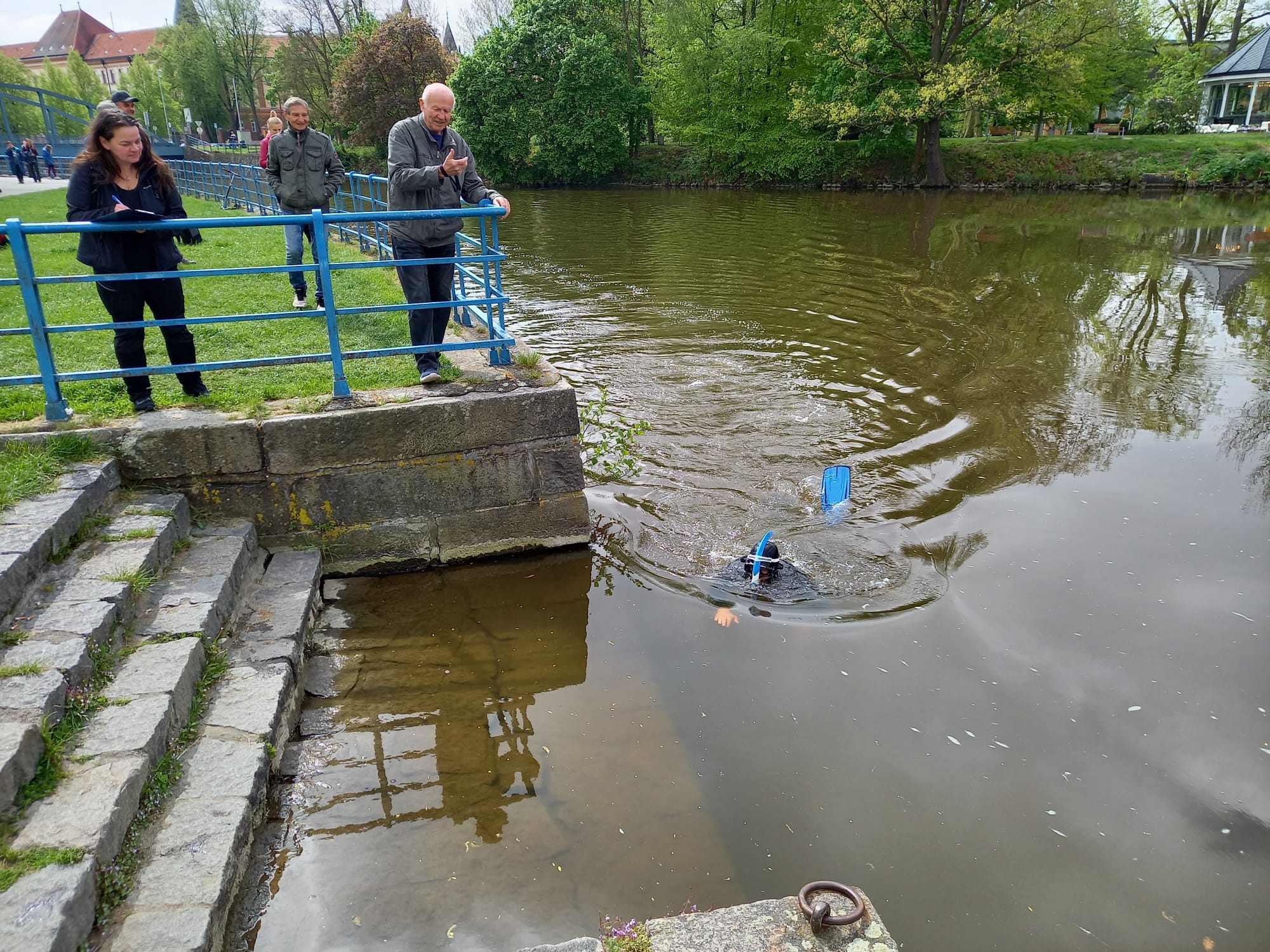 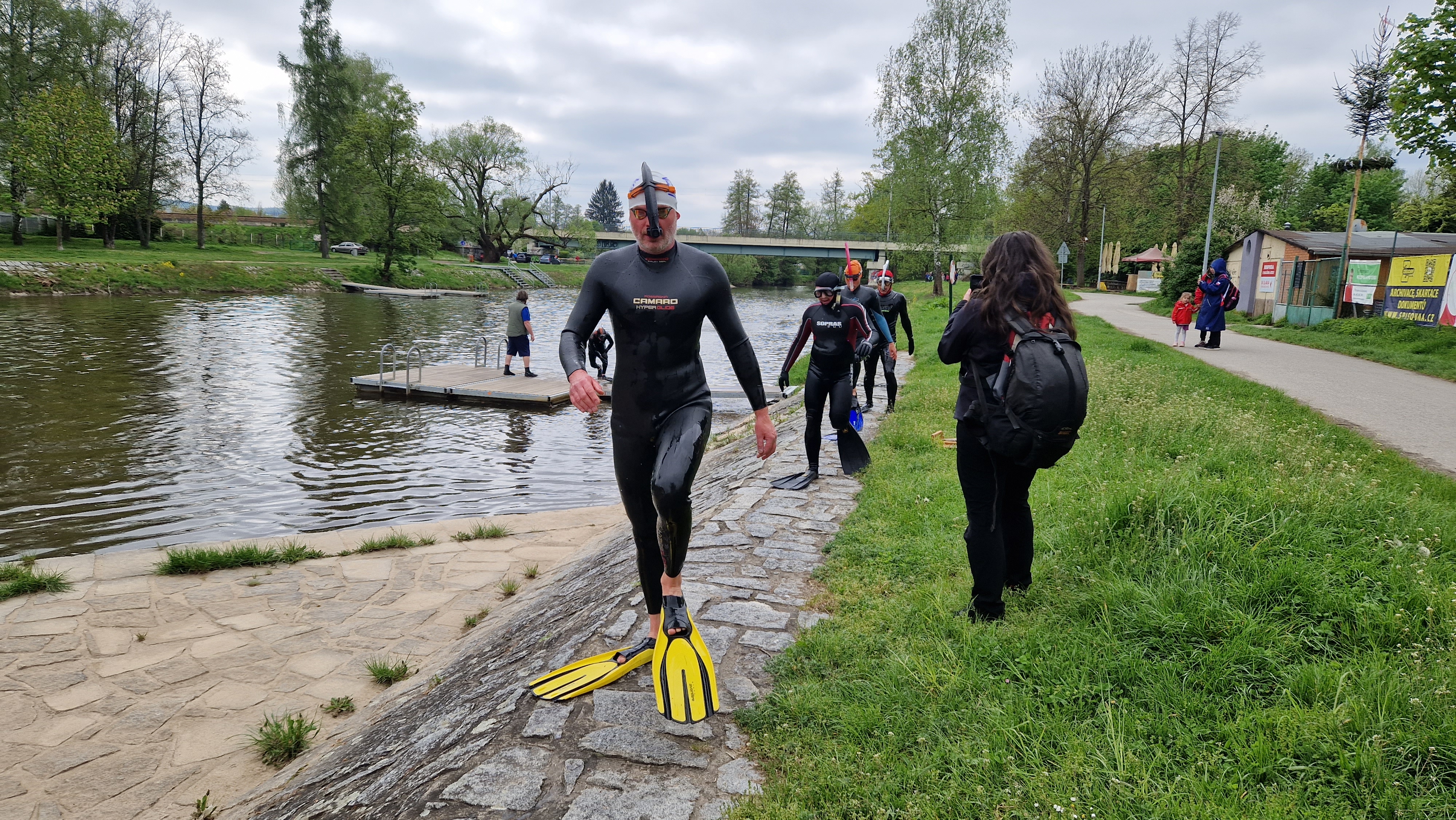 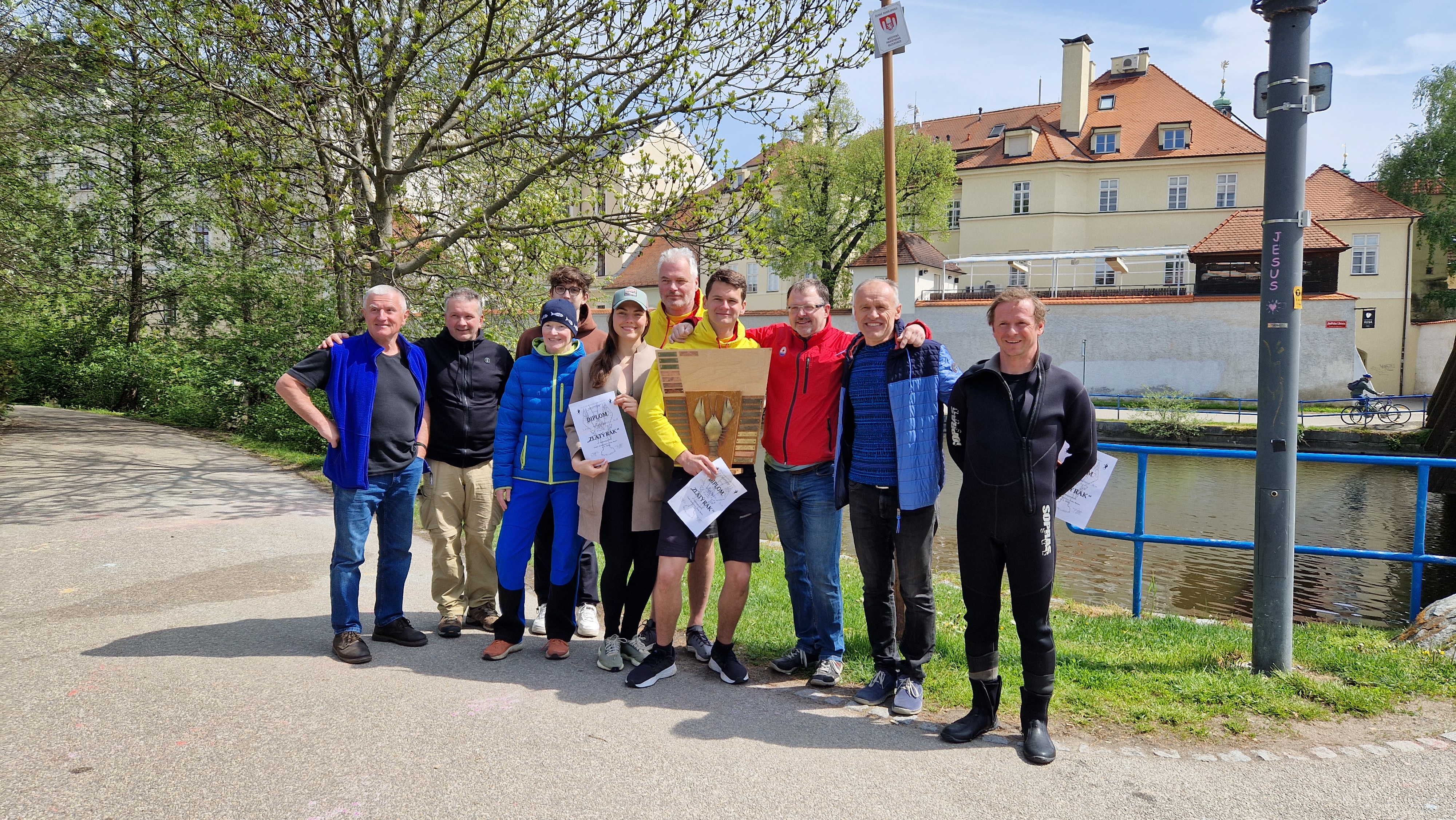 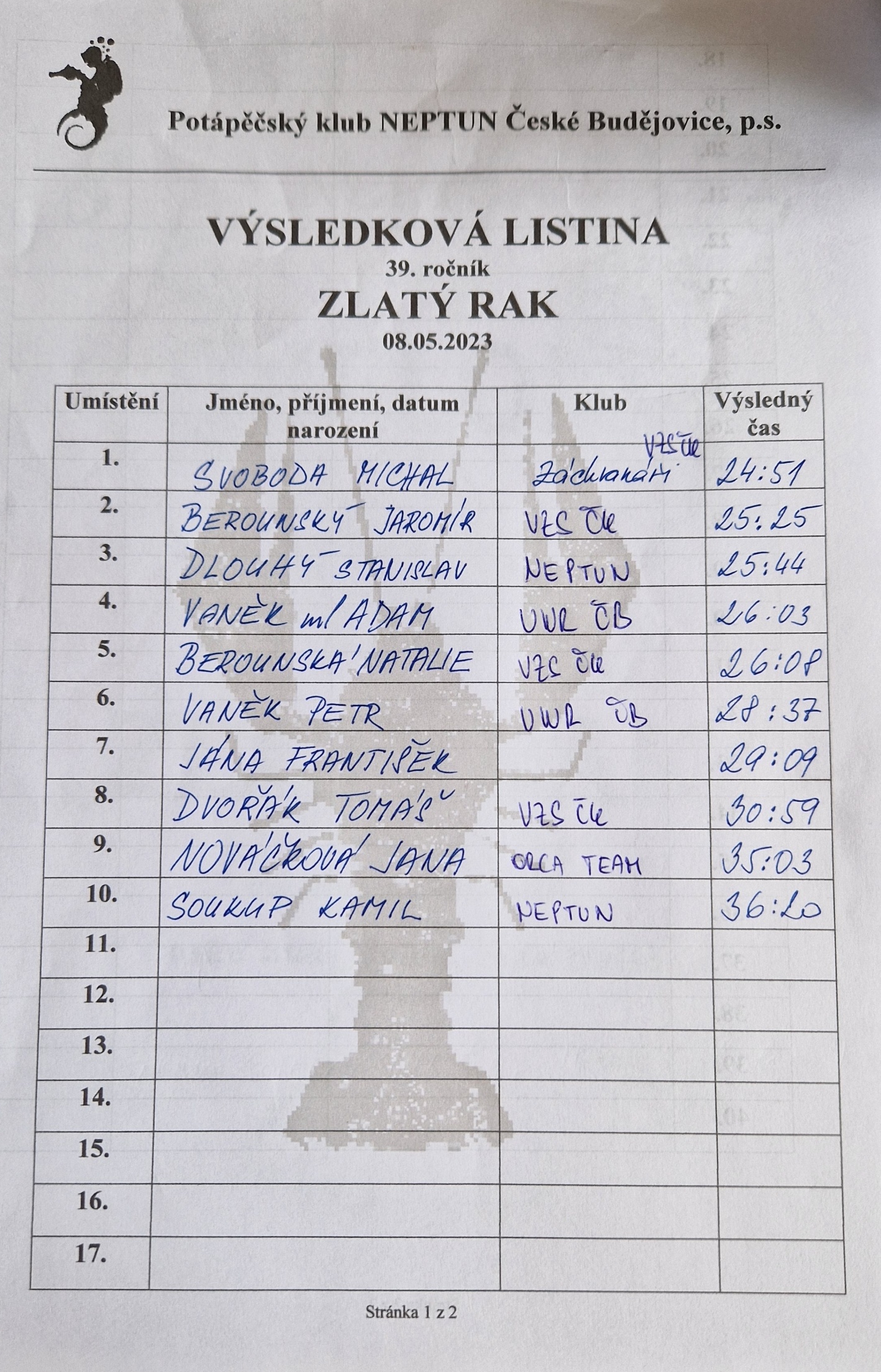 